Technical University of Crete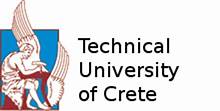 ERASM101: Greek Language and Culture CoursesOctober-November 2019-2020Professor: Eleni FelesakiKahoot: Does it ring a bell?1. Have you ever worked with kahoot before?a. I already know kahoot./ I have already worked with kahoot before.2. I first got in touch with kahoot at TUC.3. I have never worked with kahoot before.2. Do you think that kahoot helps you in the learning process?a. Yesb. No.c. Maybe3. In what way do you think kahoot is a helpful tool?a. It helps me to revise.b. It gives me motivation for further practice.c. I don’t think that kahoot is a helpful tool.4. What do you like the most about kahoot?a. The colours/ shapes.b. The music.c. The extra points for quick responses.5. What are the most important advantages of using kahoot in your opinion?a. It improves my communicative skills.b. It encourages me to work with my classmates.c. It reinforces the team spirit in the classroom.d. It creates an agreeable classroom environment.e. doesn’t let the newly acquired knowledge drop away instantaneously! ….. (other)6. How does kahoot improve your communicative skills?a. By choosing the “team mode” to play.b. By creating competition in the classroom.c. I don’t think that kahoot improves my communicative skills.d. I think it helps more in memorizing grammatical rules, taking advantage of the visual memory thanks to the use of the colors and images, and stimulating the concentration thanks to the competition method7. How could you use kahoot in the future?a. For studies.b. For work.c. For personal use.8. CommentsEven if it looks to be a childish way to learn, I think this way (to learn as children) is one of the best, because it associate learning with fun, turning and associating the “serious moment” in a moment the students look forward to, and that they will remember for sure! Monica Ventura, a.y. 2019/2020